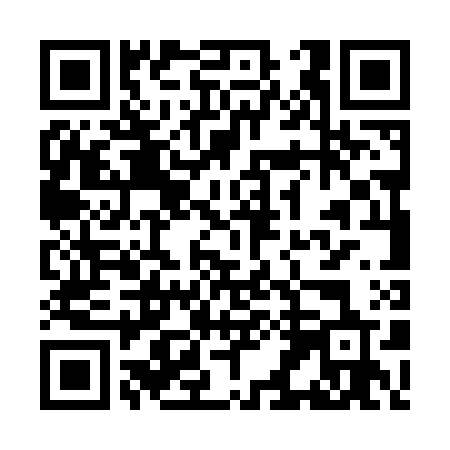 Ramadan times for Bad Kreuzen, AustriaMon 11 Mar 2024 - Wed 10 Apr 2024High Latitude Method: Angle Based RulePrayer Calculation Method: Muslim World LeagueAsar Calculation Method: ShafiPrayer times provided by https://www.salahtimes.comDateDayFajrSuhurSunriseDhuhrAsrIftarMaghribIsha11Mon4:374:376:2212:113:216:016:017:3912Tue4:354:356:2012:103:226:026:027:4013Wed4:334:336:1712:103:236:046:047:4214Thu4:314:316:1512:103:246:056:057:4415Fri4:294:296:1312:103:256:076:077:4516Sat4:274:276:1112:093:266:086:087:4717Sun4:244:246:0912:093:276:106:107:4818Mon4:224:226:0712:093:276:116:117:5019Tue4:204:206:0512:083:286:136:137:5220Wed4:174:176:0312:083:296:146:147:5321Thu4:154:156:0112:083:306:166:167:5522Fri4:134:135:5912:083:316:176:177:5723Sat4:114:115:5712:073:326:196:197:5924Sun4:084:085:5512:073:336:206:208:0025Mon4:064:065:5312:073:336:216:218:0226Tue4:034:035:5112:063:346:236:238:0427Wed4:014:015:4912:063:356:246:248:0528Thu3:593:595:4712:063:366:266:268:0729Fri3:563:565:4412:053:376:276:278:0930Sat3:543:545:4212:053:376:296:298:1131Sun4:514:516:401:054:387:307:309:131Mon4:494:496:381:054:397:327:329:142Tue4:464:466:361:044:397:337:339:163Wed4:444:446:341:044:407:357:359:184Thu4:414:416:321:044:417:367:369:205Fri4:394:396:301:034:427:387:389:226Sat4:364:366:281:034:427:397:399:247Sun4:344:346:261:034:437:407:409:268Mon4:314:316:241:034:447:427:429:289Tue4:294:296:221:024:447:437:439:3010Wed4:264:266:201:024:457:457:459:32